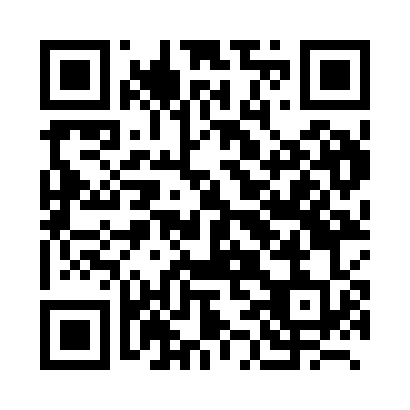 Prayer times for Echelpoel, BelgiumWed 1 May 2024 - Fri 31 May 2024High Latitude Method: Angle Based RulePrayer Calculation Method: Muslim World LeagueAsar Calculation Method: ShafiPrayer times provided by https://www.salahtimes.comDateDayFajrSunriseDhuhrAsrMaghribIsha1Wed3:466:131:385:419:0411:212Thu3:426:111:385:419:0611:243Fri3:396:101:385:429:0711:274Sat3:356:081:385:439:0911:305Sun3:326:061:385:439:1011:336Mon3:286:041:385:449:1211:367Tue3:246:031:385:459:1311:398Wed3:236:011:385:459:1511:439Thu3:225:591:385:469:1711:4510Fri3:225:581:375:469:1811:4511Sat3:215:561:375:479:2011:4612Sun3:205:541:375:489:2111:4713Mon3:205:531:375:489:2311:4714Tue3:195:511:375:499:2411:4815Wed3:195:501:375:499:2611:4916Thu3:185:491:375:509:2711:4917Fri3:185:471:385:519:2911:5018Sat3:175:461:385:519:3011:5019Sun3:175:441:385:529:3111:5120Mon3:165:431:385:529:3311:5221Tue3:165:421:385:539:3411:5222Wed3:155:411:385:539:3511:5323Thu3:155:401:385:549:3711:5424Fri3:145:381:385:549:3811:5425Sat3:145:371:385:559:3911:5526Sun3:145:361:385:559:4111:5527Mon3:135:351:385:569:4211:5628Tue3:135:341:385:569:4311:5729Wed3:135:331:395:579:4411:5730Thu3:125:331:395:579:4511:5831Fri3:125:321:395:589:4611:58